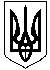 НОВОСАНЖАРСЬКА СЕЛИЩНА РАДАНОВОСАНЖАРСЬКОГО РАЙОНУ ПОЛТАВСЬКОЇ ОБЛАСТІ(двадцять сьома сесія селищної ради сьомого скликання)РІШЕННЯ12 листопада  2019  року          смт Нові Санжари                                       №  22Про звіт постійної комісії з питань 
планування бюджету, фінансів,
соціально-економічного розвитку 
та інвестицій	Заслухавши звіт  голови постійної комісії з питань планування бюджету, фінансів, соціально-економічного розвитку та інвестицій Левицької Світлани Василівни про роботу постійної комісії, керуючись пунктом 11 частини першої статті 26, пунктом 14 статті 47 Закону України "Про місцеве самоврядування в Україні", селищна рада ВИРІШИЛА:                                    	 Звіт  постійної комісії селищної ради з питань планування бюджету, фінансів, соціально-економічного розвитку та інвестицій про роботу комісії за 2018-2019 роки взяти до відома (звіт додається).Селищний голова                                                                                І. О. КобаЗвітпостійної комісії селищної ради з питань планування бюджету, фінансів, соціально-економічного розвитку та інвестиційПостійну комісію Носанжарської селищної ради з питань планування бюджету, фінансів, соціально-економічного розвитку та інвестицій, а також її склад затверджено рішенням п’ятнадцятої сесії сьомого  скликання Новосанжарської селищної ради від 28 листопада 2018 р. До складу комісії входять 5 депутатів селищної ради: Левицька С.В. – голова комісії, Постольник М.Д. – заступник голови комісії, Гамалій Л.В. – секретар комісії, Китайгора Я.О. – член комісії, Муха Ю.О. – член комісії.  Всі члени комісії мають відповідну освіту і достатню професійну підготовку, необхідну для забезпечення її роботи на належному рівні.У своїй роботі комісія керується законами України «Про місцеве самоврядування в Україні», «Про статус депутатів місцевих рад»,  Бюджетним Кодексом України, іншими законами та нормативними документами, Регламентом роботи Новосанжарської селищної ради, Положенням про постійні комісії, рішеннями селищної ради. Основною організаційною формою діяльності постійної комісії є її засідання, які проводиться як у відповідності з планом роботи ради, а також й по мірі необхідності.Перше своє засідання комісія провела 11 грудня 2018 року. За традицією,  засідання профільних комісій проводяться перед черговим пленарним засіданням селищної ради. Всього за звітний період проведено одинадцять засідань комісії, з них: два засідання проведено окремо, девʼять – спільно з іншими комісіями. Жодного разу не було випадку, коли засідання переносилося по причині відсутності кворуму. На засіданнях бюджетної комісії розглянуто наступні  питання. Зокрема:Про внесення змін до показників бюджету об’єднаної селищної територіальної громади ;Про внесення змін до Програми соціально-економічного, культурно-мистецького розвитку та охорони навколишнього природного середовища; Про внесення змін до Програми розвитку місцевого самоврядування;Про затвердження Програми фінансової підтримки комунальних підприємств Новосанжарської селищної ради;Про виділення коштів на організацію громадських робіт у 2019 році;Про затвердження Програми надання депутатами селищної  ради допомоги соціально незахищеним громадянам на 2019 р.;Про затвердження Програми відзначення державних, регіональних, професійних свят, ювілейних, пам’ятних, знаменних дат, здійснення представницьких  та інших заходів на 2019 р.;Про умови оплати праці селищного голови на 2019 рік.;Про бюджет селищної об’єднаної територіальної громади на 2019 р.;Про затвердження рішення виконавчого комітету;Про затвердження проектів, що реалізовуватимуться за рахунок коштів субвенції з державного бюджету місцевим бюджетам на формування інфраструктури об’єднаних територіальних громад;  Про внесення змін до Програми соціального захисту осіб з особливими потребами, ветеранів, пенсіонерів усіх рівнів, учасників бойових дій та добровольців при проведенні антитерористичної операції на 2018-2020 роки;Про внесення змін до структури виконавчих органів ради, загальної чисельності апарату ради та виконавчих органів ради, затверджених рішенням третьої сесії Новосанжарської селищної ради сьомого скликання від 03 січня 2018 року № 5 "Про затвердження структури виконавчих органів ради, загальної чисельності апарату ради та її виконавчих органів" та викладення їх в новій редакції;Про право виконавчого комітету Новосанжарської селищної ради на здійснення капітальних видатків по закладах дошкільної освіти, тощо. Всього на засіданні комісії з питань планування бюджету, фінансів, соціально-економічного розвитку та інвестицій розглянуто 132 питання. На виконання Положення про постійні комісії селищної ради, депутати комісії якісно здійснювали попередній розгляд питань, при потребі редагували проекти рішень, що належать до їх відання; періодично звітувати перед селищною радою про свою роботу; своєчасно виконували рішення ради та інформували про хід їх виконання; вивчали і враховували у своїй діяльності громадську думку, розглядали листи громадян, у яких містяться пропозиції щодо вдосконалення роботи органів місцевого самоврядування.Загалом, ставлення членів комісії до покладених на них обов’язків відповідальне. Під час засідання розглядались, як кілька питань, так і декілька десятків, до кожного питання – пильна увага. Члени комісії постійно беруть активну участь у розробці комплексних та цільових програм з розвитку житлово-комунального господарства, будівництва, ремонту та експлуатації шляхів, благоустрою, озелененню селища; до нашої компетенції належить також внесення пропозицій про створення, ліквідацію, реорганізацію та перепрофілювання підприємств, установ та організацій комунальної власності нашої територіальної громади, визначення меж цих повноважень та умов їх здійснення.Одним із пріоритетних напрямків діяльності постійної комісії є розгляд бюджетних питань, а саме: формування місцевого бюджету, внесення змін до нього, заслуховування звіту про його виконання. До порядку денного засідань комісії протягом звітного періоду було включена переважна більшість бюджетних питань. При вивченні даних питань на засідання запрошувалися розпорядники бюджетних коштів для надання роз’яснень щодо доцільності виділення коштів на придбання обладнання, матеріалів чи виконання робіт. У ході роботи з матеріалами, що стосувалися бюджетних питань, надавалися рекомендації відділу фінансування, економічного розвитку, бухгалтерського обліку та звітності та іншим підрозділам селищної ради у частині розподілу бюджетних коштів.Особливу увагу члени комісії приділяють питанням контролю за цільовим та ефективним використанням коштів селищного бюджету бюджету, станом їх освоєння. У цілому, за звітний період, постійна комісія працювала професійно та оперативно. Проте, депутатам необхідно підійти більш відповідально до питання відвідування засідань постійної комісії. ШАНОВНІ КОЛЕГИ! Попереду у нас багато роботи, що стосується вирішення завдань соціального, економічного, культурного розвитку селища. Ми повинні працювати цілеспрямовано та злагоджено. Тільки в такому разі, ми зможемо вирішувати питання, які хвилюють наших виборців та працювати в ім’я добробуту нашого селища. Дякую за увагу!Голова комісії з питань планування бюджету,фінансів, соціально-економічного розвитку та інвестицій                                                                     Левицька С.В. 